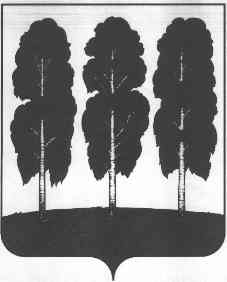 АДМИНИСТРАЦИЯ БЕРЕЗОВСКОГО РАЙОНАХАНТЫ-МАНСИЙСКОГО АВТОНОМНОГО ОКРУГА - ЮГРЫРАСПОРЯЖЕНИЕот  28.12.2022                                                   	№ 894-рпгт. БерезовоО внесении изменений в распоряжение администрации Березовского района от 26.12.2020 № 969-р «О создании контрактной службы администрации Березовского района и признании утратившими силу некоторых муниципальных правовых актов администрации Березовского района»	В связи с организационно-кадровыми изменениями в администрации Березовского района:1.Внести в приложение 2 к распоряжению администрации Березовского    района   от  26.12.2020 № 969-р «О создании контрактной службы администрации Березовского района и признании утратившими силу некоторых муниципальных правовых актов администрации Березовского района» следующее изменение:1.1.Вывести из состава работников контрактной службы заказчика администрации Березовского района:-   Николаеву Аллу Юрьевну – заведующего отделом опеки и попечительства.- Гентову Ольгу Валерьевну – главного специалиста отдела опеки и попечительства.2. Отделу информатизации, защиты информации и связи отозвать электронную подпись, работника контрактной службы.3.Разместить настоящее распоряжение на официальном веб-сайте органов местного самоуправления Березовского района.4. Настоящее распоряжение вступает в силу после его подписания.Глава района                                                                                                       П.В. Артеев